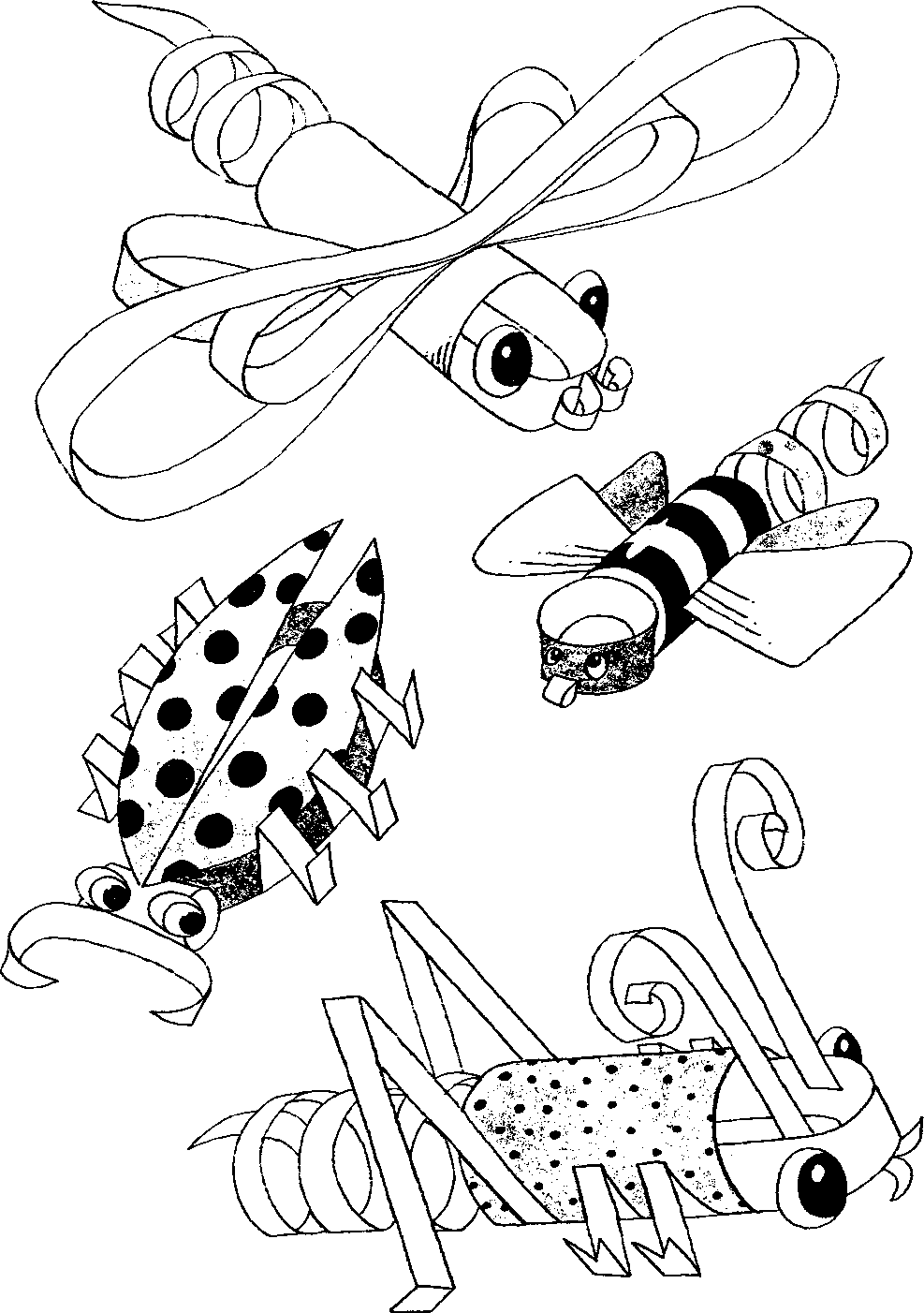 Из разноцветных бумажных лент разных размеровполучится много весе-лых игрушек.